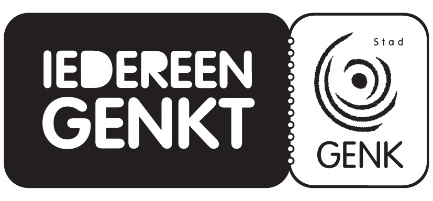 AANVRAAG PARKEERVERGUNNING DIENSTEN GEZINSZORG1.   Vul dit document volledig in en onderteken het.GEGEVENS ORGANISATIE  Naam:   Adres:OMSCHRIJVING VAN DE TAAK DIE DE ORGANISATIE VERVULTMOTIVATIE AANVRAAG PARKEERVERGUNNING VOOR WERKNEMERSGESCHAT AANTAL NUMMERPLATEN DAT IN AANMERKING ZOU KOMENGEGEVENS CONTACTPERSOONDe aanvraag dient digitaal verstuurd te worden naar de dienst mobiliteit van de Stad Genk op mobiliteit@genk.be. Het college van burgemeester en schepenen zal de aanvraag behandelen. Indien goedkeuring verkregen wordt, dient de verdere procedure gevolgd te worden voor de opmaak van de parkeervergunning zoals beschreven op www.genk.be/parkeervergunning-diensten-gezinszorgOpgemaakt te Genk, op [Datum]                                                                [Handtekening, Naam, Voornaam]          /           /  	